пожарной безопасности в осенне–зимний период 2016/2017 года  В  соответствии  с пунктом 7 части 1 статьи 15 Федерального закона от      6 октября 2003 года № 131 ФЗ «Об общих принципах организации местного  самоуправления в Российской Федерации», статьей 11 Федерального закона от 21 декабря 1994 года № 68 ФЗ «О защите населения и территорий  от чрезвычайных ситуаций природного и техногенного характера», Устава муниципального образования Тюльганский район, в связи с наступлением осеннее–зимнего пожароопасного периода, в осенне-зимний период 2016/2017 года,                              п о с т а н о в л я ю:Отделу образования администрации района (Сергеевой О.В.), отделу культуры администрации района (Мураевой А.В.), управлению сельского хозяйства администрации района (Плешакову А.П.), отделу по делам молодежи и спорта администрации района (Комбарову С.В.) принять дополнительные меры по обеспечению пожарной безопасности на объектах подведомственных отраслей, обратив особое внимание на объекты с массовым и (или) круглосуточным пребыванием людей.          1.1 Рекомендовать ГБУЗ «Тюльганская РБ» (Обух С.Ю) принять дополнительные меры по обеспечению пожарной безопасности 
аналогичного характера.     2.Рекомендовать главам поссельсоветов:           2.1 утвердить соответствующими нормативными правовыми актами комплекс мер по обеспечению пожарной безопасности в осенне-зимний пожароопасный период и принять превентивные меры по снижению рисков возникновения пожаров в населенных пунктах и на объектах экономики;2.2 в целях проведения профилактической работы с населением по предупреждению пожаров создать оперативные профилактические группы из числа представителей органов местного самоуправления, членов добровольной пожарной охраны, внештатных инспекторов пожарной охраны, представителей жилищно-эксплуатационных организаций, работников социальной защиты населения, участковых уполномоченных органов внутренних дел, работников сервисных служб (газовых и энергетических). Созданными оперативными профилактическими группами провести работу по противопожарной пропаганде и обучению населения правилам пожарной безопасности, правилам безопасности при пользовании газовым оборудованием, электрооборудованием, печами, уделив особое внимание профилактике пожаров в местах проживания лиц групп социального риска (без определенного рода занятий и места жительства, склонных к правонарушениям в области пожарной безопасности), одиноко проживающих престарелых граждан, взять на особый контроль проведение профилактической работы в неблагополучных и (или) малообеспеченных семьях, имеющих детей;2.3 до 14 октября организовать проведение во всех населенных пунктах поселений собраний (встреч) с гражданами (далее - собрания), на которых рассмотреть неотложные вопросы по реализации первичных мер пожарной безопасности, обратив особое внимание на необходимость очистки дымоходов, проверку исправности электропроводки, газовых плит и колонок, недопустимость использования для отопления помещения электрических обогревателей кустарного изготовления и с открытым нагревательным элементом, а также правила поведения вслучае возникновения пожара. Разъяснительную работу среди населения проводить с вручением памяток и обязательным оформлением соответствующих протоколов, подтверждающих ее проведение;2.4 организовать размещение в средствах массовой информации материалов о деятельности оперативных профилактических групп, статистике и причинах пожаров, правилах безопасной эксплуатации электрического, газового оборудования и печей;2.5 принять меры по обеспечению населенных пунктов источниками водоснабжения и пожарными гидрантами, водонапорными башнями, оборудованными устройствами для забора воды в целях пожаротушения;2.6 подготовить силы и средства для организации своевременной расчистки от снега дорог, улиц, проездов к жилым домам и социальным объектам, обеспечения беспрепятственного проезда техники аварийных служб к жилым домам, социально значимым и производственным объектам, источникам противопожарного водоснабжения. Подготовить пожарные гидранты и водоемы, водонапорные башни для забора воды в условиях низких температур окружающей среды;2.7 обеспечить наружное освещение территорий населенных пунктов в темное время суток для быстрого нахождения пожарных гидрантов, наружных пожарных лестниц и мест размещения пожарного инвентаря. Установить или обновить имеющиеся указатели местонахождения пожарных гидрантов;2.8 обеспечить боеготовность формирований добровольной пожарной охраны, оснастить их пожарно-техническим вооружением и инвентарем, огнетушащими веществами и горюче-смазочными материалами с учетом создания резерва, обеспечить стоянку пожарной и приспособленной техники в отапливаемых и телефонизированных помещениях;2.9 принять меры по пресечению реализации пиротехнической продукции в местах, не соответствующих требованиям пожарной безопасности, и продажи не сертифицированных пиротехнических изделий, а также продажи пиротехнических изделий несовершеннолетним;2.10 запретить использование пиротехнических изделий в период проведения массовых мероприятий в закрытых помещениях;2.11 выполнить мероприятия, исключающие возможность переброса огня при лесных, степных пожарах на здания и сооружения населенных пунктов, дачных массивов, расположенных в лесах (устройство противопожарных полос, удаление сухой растительности и другое);2.12 до 1 ноября 2016 года провести проверку готовности к использованию муниципальных систем оповещения населения в случае угрозы или возникновения чрезвычайных ситуаций;2.13 рассмотреть вопросы подготовки объектов и населенных пунктов к осенне-зимнему пожароопасному периоду на заседаниях комиссий по предупреждению и ликвидации чрезвычайных ситуаций и обеспечению пожарной безопасности с заслушиванием ответственных должностных лиц и принятием конкретных решений. Организовать информирование населения о принимаемых решениях по обеспечению пожарной безопасности;2.14 запретить складирование материалов и оборудования, размещение скирд (стогов) кормов и других горючих материалов, а также стоянку (парковку) транспорта в пожарных проездах, противопожарных разрывах между зданиями и сооружениями, на подъездах к зданиям и источникам противопожарного водоснабжения, в том числе под воздушными линиями электропередач;2.15 при складировании и хранении грубых кормов на личных подворьях и на территории сельскохозяйственных предприятий района обеспечить выполнение мер пожарной безопасности;2.16 при осложнении обстановки с пожарами и повышении пожарной опасности, в условиях низких температур или при получении штормового предупреждения в соответствии со статьей 30 Федерального закона от 21 декабря 1994 года № 69-ФЗ «О пожарной безопасности» установить особый противопожарный режим на подведомственных территориях, определив перечень дополнительных требований пожарной безопасности.           3. Контроль за выполнением настоящего постановления возложить на первого заместителя главы администрации района - председателя комиссии по чрезвычайным ситуациям и пожарной безопасности И.А. Круглова        4. Постановление вступает в силу со дня его подписания и подлежит официальному обнародованию на сайте муниципального образования Тюльганский район в сети «Интернет».Глава района                                                               			И.В. БуцкихРазослано: райпрокурору, орготделу, Круглову И.А., Малькову Е.В., УСХ,   сельсоветов, ОНД, РОО, ГБУЗ «Тюльганская РБ», отделу 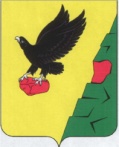 Муниципальное образованиеТюльганский районОренбургской области                     АДМИНИСТРАЦИЯТЮЛЬГАНСКОГОРАЙОНА                  П О С Т А Н О В Л Е Н И ЕМуниципальное образованиеТюльганский районОренбургской области                     АДМИНИСТРАЦИЯТЮЛЬГАНСКОГОРАЙОНА                  П О С Т А Н О В Л Е Н И ЕМуниципальное образованиеТюльганский районОренбургской области                     АДМИНИСТРАЦИЯТЮЛЬГАНСКОГОРАЙОНА                  П О С Т А Н О В Л Е Н И ЕМуниципальное образованиеТюльганский районОренбургской области                     АДМИНИСТРАЦИЯТЮЛЬГАНСКОГОРАЙОНА                  П О С Т А Н О В Л Е Н И ЕМуниципальное образованиеТюльганский районОренбургской области                     АДМИНИСТРАЦИЯТЮЛЬГАНСКОГОРАЙОНА                  П О С Т А Н О В Л Е Н И ЕМуниципальное образованиеТюльганский районОренбургской области                     АДМИНИСТРАЦИЯТЮЛЬГАНСКОГОРАЙОНА                  П О С Т А Н О В Л Е Н И ЕМуниципальное образованиеТюльганский районОренбургской области                     АДМИНИСТРАЦИЯТЮЛЬГАНСКОГОРАЙОНА                  П О С Т А Н О В Л Е Н И ЕО мерах по обеспечению О мерах по обеспечению 